              Simple omelette recipe    https://www.bbc.co.uk/food/recipes/baileys_breakfast_24338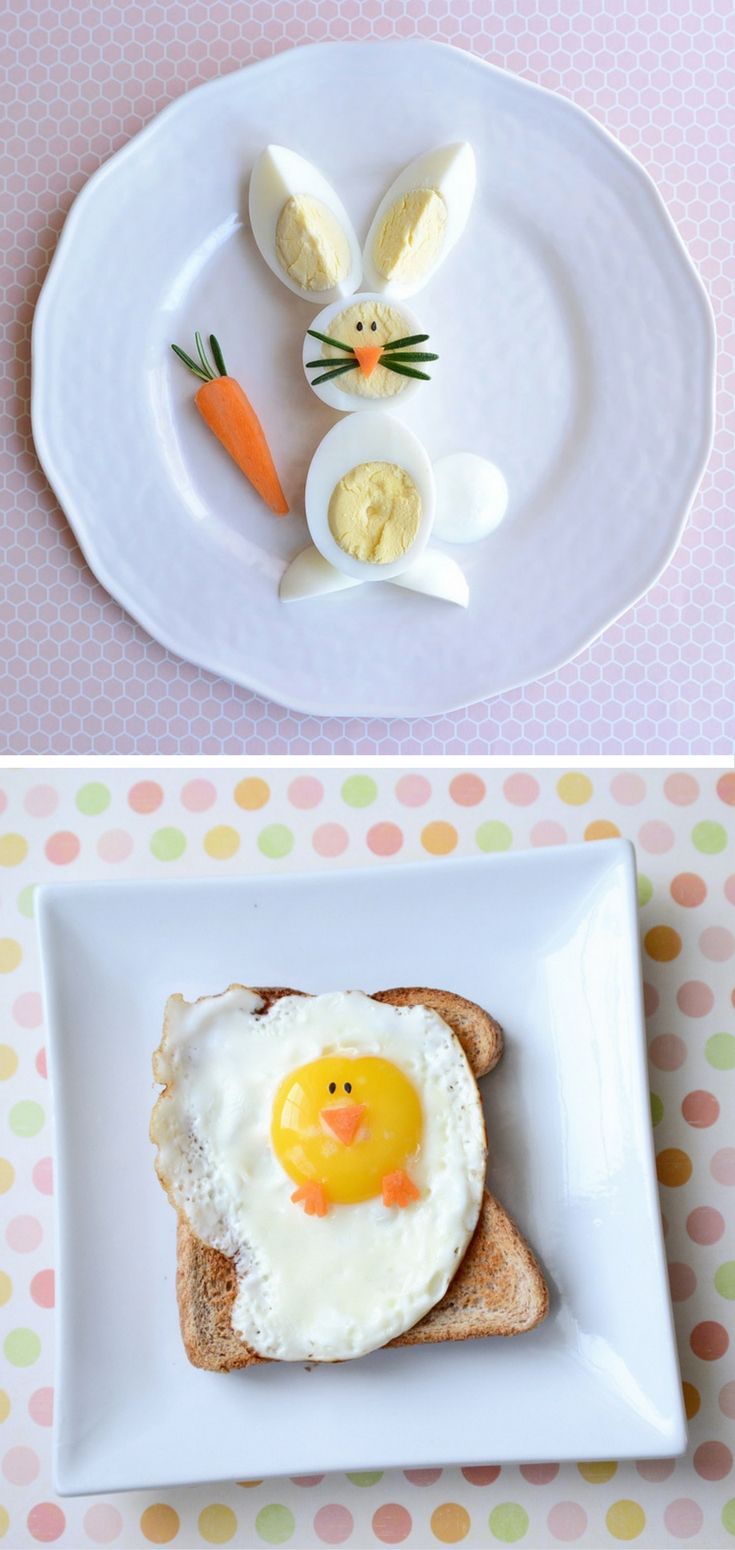 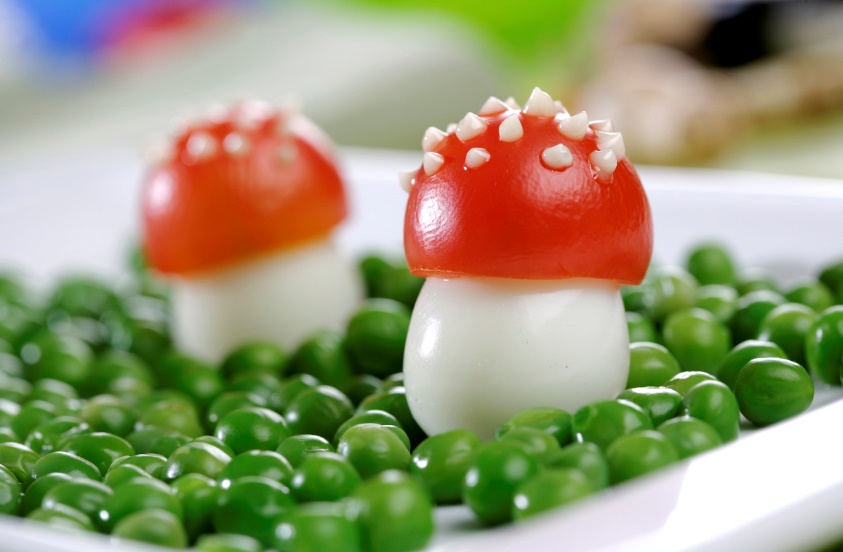 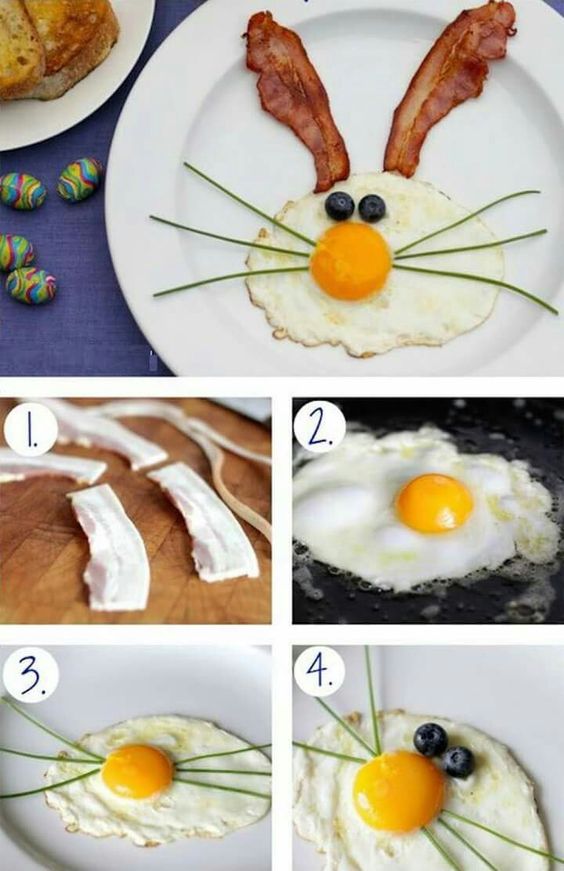 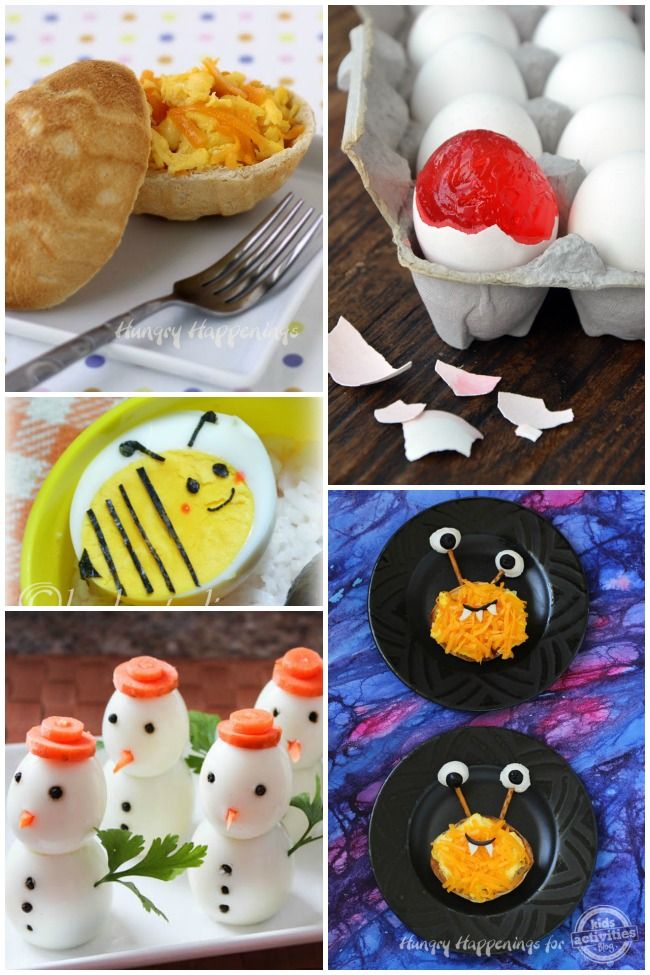 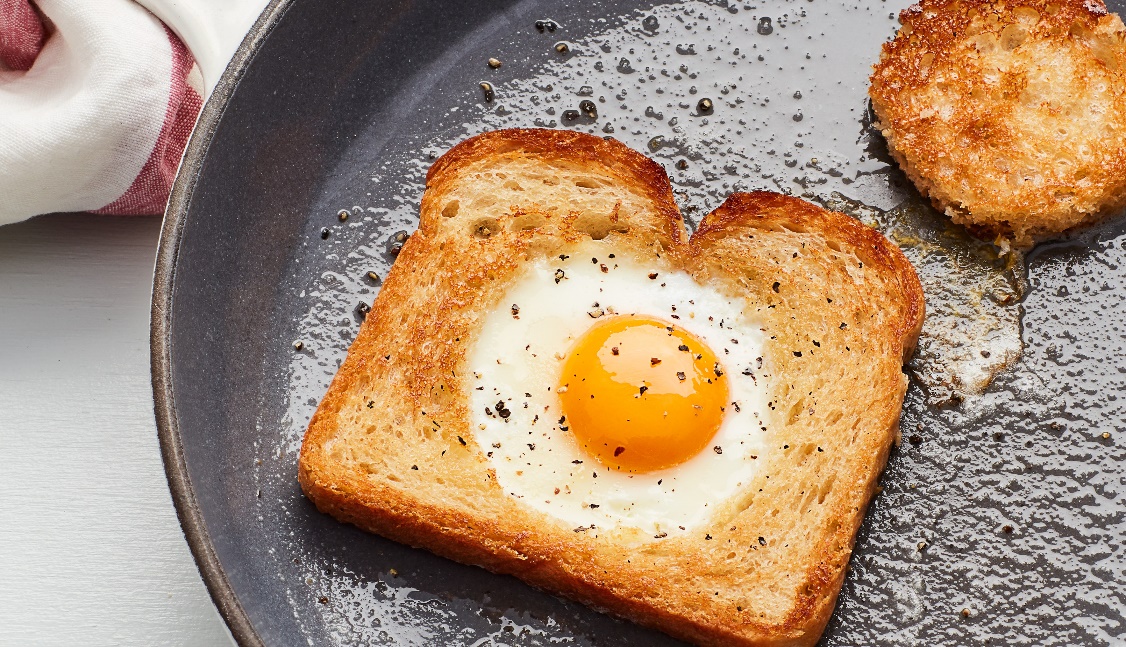 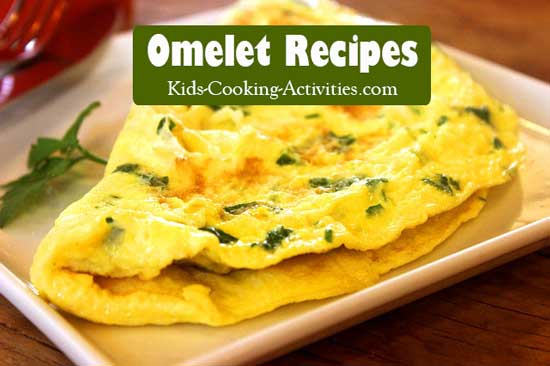 Simple omelette recipe video                  https://www.youtube.com/watch?v=V0ZdqdXjmWw